VABLJENI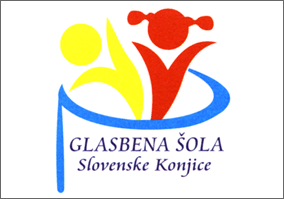 NA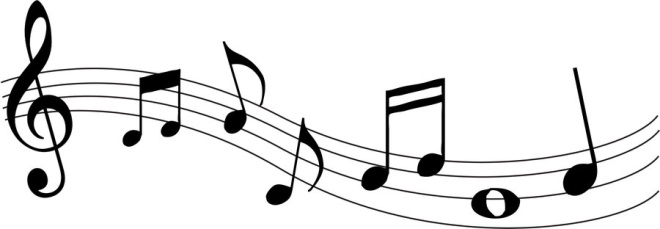 JAVNI NASTOP GODALNEGA ODDELKA GLASBENE ŠOLE »RISTO SAVIN« ŽALEC IN GLASBENE ŠOLE SLOVENSKE KONJICE25.11.2015 OB 18.00, KONCERTNA DVORANA GLASBENE ŠOLE SLOVENSKE KONJICE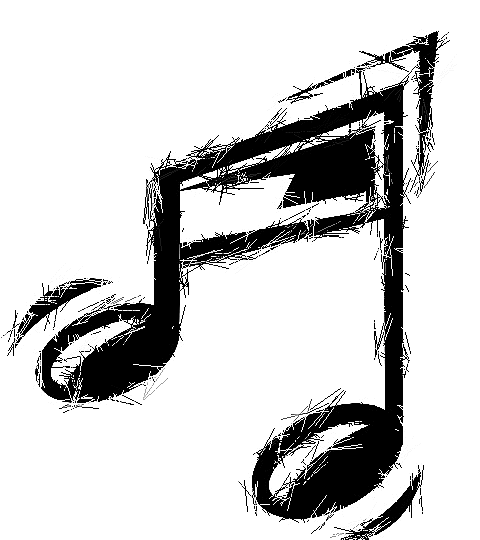 